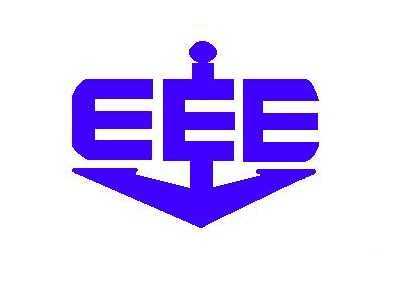 ΕΝΩΣΙΣ ΕΛΛΗΝΩΝ ΕΦΟΠΛΙΣΤΩΝΕΤΟΣ ΙΔΡΥΣΕΩΣ 1916Πειραιάς, 13.1.2022 ΠΡΟΚΗΡΥΞΗ ΜΙΑΣ ΥΠΟΤΡΟΦΙΑΣ ΜΕΤΑΠΤΥΧΙΑΚΩΝ ΣΠΟΥΔΩΝ ΠΡΟΔΙΔΑΚΤΟΡΙΚΟΥ ΕΠΙΠΕΔΟΥ ΥΨΟΥΣ 15.000 ΔΟΛΑΡΙΩΝ ΗΠΑ.*Η κ. ΕΙΡΗΝΗ ΣΤ. ΝΤΑΪΦΑ ΔΙΑ ΜΕΣΟΥ ΤΗΣ ΕΝΩΣΗΣ ΕΛΛΗΝΩΝ ΕΦΟΠΛΙΣΤΩΝ, ΘΑ ΧΟΡΗΓΗΣΕΙ ΓΙΑ ΤΑ ΠΡΟΣΕΧΗ ΕΤΗ ΥΠΟΤΡΟΦΙΑ ΕΙΣ ΜΝΗΜΗΝ ΤΟΥ ΠΑΤΕΡΑ ΤΗΣ «ΣΤΑΥΡΟΥ Α. ΝΤΑΪΦΑ» ΜΕΤΑΠΤΥΧΙΑΚΩΝ ΣΠΟΥΔΩΝ ΠΡΟΔΙΔΑΚΤΟΡΙΚΟΥ ΕΠΙΠΕΔΟΥ,  ΓΙΑ ΤΟ ΑΚΑΔΗΜΑΪΚΟ ΕΤΟΣ 2021- 2022 ,   ΣΕ ΑΠΟΦΟΙΤΟ Α.Ε.Ι. Ή Τ.Ε.Ι. ΓΙΑ ΣΠΟΥΔΕΣ ΣΕ ΤΟΜΕΙΣ ΣΧΕΤΙΖΟΜΕΝΟΥΣ ΜΕ ΤΗΝ ΝΑΥΤΙΛΙΑ ΣΕ ΠΑΝΕΠΙΣΤΗΜΙΑ ΤΩΝ ΚΡΑΤΩΝ ΜΕΛΩΝ ΤΗΣ ΕΥΡΩΠΑΪΚΗΣ ΕΝΩΣΗΣ ΕΚΤΟΣ ΕΛΛΑΔΟΣ (ΣΥΜΠΕΡΙΛΑΜΒΑΝΟΜΕΝΗΣ ΤΗΣ ΜΕΓΑΛΗΣ ΒΡΕΤΑΝΙΑΣ), ΥΨΟΥΣ 15.000 ΔΟΛΑΡΙΩΝ ΗΠΑΑπαιτούμενες προϋποθέσεις-δικαιολογητικά τα οποία πρέπει να σταλούν ηλεκτρονικά μέχρι και τις 15 Απριλίου 2022 στην Ένωση Ελλήνων Εφοπλιστών (Υπόψη κας  Ε. Πρασίνου) είναι τα εξής:Επιστολή / αίτηση του ενδιαφερόμενου/νης με πλήρη στοιχεία επικοινωνίας συνοδευόμενη από σύντομο βιογραφικό σημείωμα. (Επισυνάπτεται υπόδειγμα αίτησης συμμετοχής)Αντίγραφο πτυχίου Ελληνικού Α.Ε.Ι. ή Τ.Ε.Ι. με βαθμό τουλάχιστον 7 δεόντως επικυρωμένο. Πέραν της βαθμολογίας θα ληφθεί υπόψη και ο χρόνος απόκτησης του πτυχίου.Βεβαίωση αποδοχής από το ξένο Πανεπιστήμιο και εγγραφής σε αυτό μεταφρασμένη και επικυρωμένη. Όριο ηλικίας το 26ο.Πτυχίο ξένης γλώσσας ανάλογα με τη χώρα επιλογής για πραγματοποίηση των σπουδών:Αγγλικά:	Proficiency of Cambridge ή TOEFL ή IELTS.Γαλλικά:	Superieur III ή Sorbonne IIΓερμανικά:	Mittelstufe IIIΙταλικά:	SuperioreΙσπανικά:	SuperioreΠορτογαλικά:	SuperiorΣυστατικές επιστολές από δύο καθηγητές του Α.Ε.Ι. ή Τ.Ε.Ι. από το οποίο ο/η υποψήφιος/α απέκτησε το πτυχίο.Εκκαθαριστικό σημείωμα φορολογίας εισοδήματος της οικογένειας και του ίδιου του/της υποψήφιου/ας, στην περίπτωση που υποβάλλει φορολογική δήλωση, συνοδευόμενο από φωτοτυπία του εντύπου Ε9.Για τους άρρενες υποψηφίους πιστοποιητικό εκπλήρωσης των στρατιωτικών υποχρεώσεων ή αναβολής της στρατολογίας λόγω σπουδών.Κατά την αξιολόγηση, θα προτιμηθούν παιδιά ναυτικών ή εργαζομένων στον ευρύτερο χώρο της ναυτιλίας.